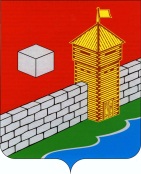 КОНТРОЛЬНО-РЕВИЗИОННАЯ  КОМИССИЯЕТКУЛЬСКОГО МУНИЦИПАЛЬНОГО РАЙОНАЛенина ул., д. 34, каб. 37, с. Еткуль, 456560. тел./факс (35145) 2-26-93с. Еткуль                                                                                           исх. № 24от 27 февраля 2017г.З А К Л Ю Ч Е Н И  Е   № 15-зКонтрольно-ревизионной комиссии Еткульского муниципального районапо  результатам  внешней  проверки  годовой  бюджетной  отчетности Муниципального казенного учреждения «Служба жилищно-коммунального хозяйства и инженерной инфраструктуры» Еткульского муниципального района за  2016 год.                 На основании статьи 264.4. Бюджетного  Кодекса  РФ,  распоряжения председателя контрольно-ревизионной комиссии  Еткульского муниципального района  В.Г. Садовского  « О внешней  проверке  годовой бюджетной отчетности Еткульского муниципального района» № 03-06/01-ОД 4-ОД от 26.01.2017г.  старшим  бухгалтером-ревизором  контрольно-ревизионной комиссии Еткульского муниципального района Н.Ю.Трапезниковой подготовлено Заключение  по результатам внешней проверки годовой бюджетной отчетности  Муниципального казенного учреждения «Служба жилищно-коммунального хозяйства и инженерной инфраструктуры» Еткульского муниципального района за  2016 год.Объект внешней проверки и должностные лица:Муниципального казенного учреждения «Служба жилищно-коммунального хозяйства и инженерной инфраструктуры» Еткульского муниципального района ( далее МКУ «СЖКХ и ИИ »); ОГРН: 104741400600 ; ИНН: 743008357; КПП: 743001001Адрес: 456560, Челябинская область, Еткульский район, с Еткуль, ул. Ленина, д 34Ответственными должностными лицами в проверяемом периоде являлись:- начальник МКУ «СЖКХ» Еткульского муниципального района – А.П. Красильников;- главный бухгалтер МКУ «СЖКХ»Еткульского муниципального района – И.В. Кривенко.Цель внешней проверки: проанализировать и оценить содержащуюся в годовой бюджетной отчетности информацию о бюджетной деятельности Муниципального казенного учреждения «Служба жилищно-коммунального хозяйства и инженерной инфраструктуры» Еткульского муниципального района (далее – МКУ «СЖКХ»), провести выборочную проверку полноты и достоверности отчетности, законности, результативности и эффективности исполнения бюджета Еткульского муниципального района в 2016 году.Задачи внешней проверки: Провести анализ представленной к проверке отчетности ГРБС по составу, содержанию, прозрачности и информативности показателей.Форма проверки: камеральная. Проверка проводилась с 24 февраля  по 27 февраля 2017г.Вопросы внешней проверки:- проверить состав , сроки предоставления и содержание форм годовой бюджетной отчётности за 2016 год;         - анализ бюджетной деятельности по формам бюджетной отчетности;   -установить  полноту исполнения расходных обязательств бюджета, в том числе по исполнению программной части бюджета; - результаты финансового контроля- дать  оценку достоверности данных годового отчёта об исполнении бюджета  ГРБС за 2016 год.Законодательная, нормативно-правовая и информационная базадля проведения внешней проверки исполнения бюджета1.      Бюджетный кодекс РФ (БК РФ)Гражданский кодекс РФ (часть первая, ГК РФ)Федеральный закон от 06.12.2011г. №402-ФЗ «О бухгалтерском учете»"Единый план счетов бухгалтерского учета для органов государственной власти (государственных органов), органов местного самоуправления, органов управления государственными внебюджетными фондами, государственных академий наук, государственных (муниципальных) учреждений ", утвержденный Приказом Минфина РФ от 01.12.2010г. №157нПриказ Минфина РФ от 28.12.2010 № 191н «Об утверждении Инструкции о порядке составления и предоставления годовой, квартальной и месячной отчетности об исполнении бюджетов бюджетной системы РФ» (Инструкция о составлении отчетности). Положение о бюджетном процессе в Еткульском муниципальном районе (утв. решением Собрания депутатов Еткульского муниципального района № 280 от 30.05.2012)Решение Собрания депутатов Еткульского муниципального района от 23.12.2015г. № 32 «О бюджете Еткульского муниципального района на 2016 год ».Решение Собрания депутатов Еткульского муниципального района от 30.12.2016 № 188  «О внесении изменений в Решение Собрания депутатов Еткульского муниципального района от 23.12.2015 № 32 «О бюджете Еткульского муниципального района на 2016 год ».Приказ от 27.12.2011 № 113 «Об утверждении Порядка открытия и ведения лицевых счетов финансовым управлением администрации Еткульского муниципального района в новой редакции»Постановление № 943 от 24.11.2010 г. «О порядке ведения реестра расходных обязательств Еткульского муниципального района».Роспись главного распорядителя за 2016 годГодовая бюджетная отчетность об исполнении бюджета.                                                          1.Общие положенияМуниципальное казенное учреждение «Служба жилищно-коммунального хозяйства и инженерной инфраструктуры» Еткульского муниципального района осуществляет свою деятельность в соответствии с законодательством Российской Федерации, Челябинской области и на основании Устава МКУ «СЖКХ и ИИ» утв. постановлением администрации Еткульского муниципального района от 22.12.2011г. № 888. МКУ « Служба ЖКХ» является некоммерческой организацией, как учреждение зарегистрировано в установленном порядке в МИФНС № 10 по Челябинской области, является юридическим лицом и внесено в Единый государственный реестр юридических лиц 08 июля 2004г., имеет самостоятельный баланс, гербовую печать, в финансовом управлении администрации Еткульского муниципального района открыты лицевые счета для бюджетной деятельности.          Учредителем МКУ «СЖКХ и ИИ» является администрация Еткульского муниципального района, полномочия и функции собственника осуществляет Комитет по управлению имуществом и земельным отношениям администрации Еткульского муниципального района  (КУИиЗО).Основной целью деятельности Службы ЖКХ является : обеспечение бесперебойного и качественного предоставления жилищно-коммунальных услуг потребителей, формирование и реализация районной политики в сфере жилищно-коммунального хозяйства. Для выполнения уставных целей деятельности, учреждение имеет право, в порядке, установленном действующим законодательством РФ: заключать и оплачивать муниципальные контракты, иные договора, подлежащие исполнению за счет бюджетных средств, от имени администрации Еткульского муниципального района в пределах доведенных учреждению лимитов бюджетных обязательств. МКУ «СЖКХ » обязано обеспечивать результативность, целевой характер использования предусмотренных ему бюджетных ассигнований.2. Проверка полноты и состава представленной отчетности в соответствии с требованиями приказа от 28.12.2010г. №191н. (в редакции от 29.12.2011г. №191н).                  Годовая отчетность  МКУ «СЖКХ и ИИ» за 2016 год предоставлена в контрольно-ревизионную комиссию в полном объёме и в установленный срок                      ( 20.02.2017г.  вх. № 19) в соответствии с требованиями п.11.1 Инструкции №191н « О порядке составления и предоставления годовой, квартальной, месячной отчётности  об исполнении бюджетов бюджетной системы Российской Федерации» утв. пр. МФ РФ от 28.12.2010г. № 191н ( изм. от 29.12.2011г. № 191н) ,  для проверки  отчётность представлена на бумажных носителях  :Баланс  исполнения  бюджета  на 01.01.2017г. (ф. 0503130);Отчет об исполнении бюджета на 01.01.2017г. (ф. 0503127);Отчет о принятых обязательствах (ф.0503128);Сведения о движении нефинансовых активов (0503168);Справка по заключению счетов бюджета отчетного финансового года (ф. 0503110);Отчет о финансовых результатах  деятельности (ф. 0503121);Сведения о наличии дебиторской, кредиторской задолженности на 01.01.2017г.( ф.0503169);Отчет о движении денежных средств (ф.0203123);Сведения об изменениях бюджетной росписи (ф.0503163);Сведения об исполнении бюджета (ф.0503164);                11.Пояснительная записка (ф. 0503160), таблицы с 1по 7.         Формы бюджетной отчетности, содержащие плановые и аналитические показатели, подписаны  начальником   и главным бухгалтером учреждения.   В соответствии с п.9. инструкции 191н  отчётность составлена с нарастающим      итогом   с начала года , в рублях  с точностью до второго десятичного знака после запятой.  В соответствии  с п. 4  Инструкции о составлении отчетности об исполнении бюджета, отчетность пронумерована, снабжена приложением содержания отчетности. По причине отсутствия показателей, имеющих числовое значение, следующие формы отчетности не составлялись:- Сведения о целевых иностранных кредитах (ф.0503167);-Сведения о государственном (муниципальном) долге, предоставленных бюджетных кредитах (ф.0503172);- Сведения об изменении остатков валюты баланса (ф.0503173)- Сведения о недостачах и хищениях денежных средств и материальных ценностей (ф.0503176);- Сведения об остатках денежных средств на счетах получателей бюджетных средств (ф.0503178);3. Проверка выполнения функций ГРБС, предусмотренных законодательством и нормативно-правовыми актамиРешением Собрания депутатов Еткульского муниципального района от 23.12.2015г. №  32 «О бюджете Еткульского муниципального района на 2016 год» МКУ «СЖКХ» наделено полномочиями  главного администратора доходов  местного бюджета.3.1  Наличие перечня получателей бюджетных средств и соблюдение принципа подведомственности расходов бюджета.Согласно постановления  Главы Еткульского муниципального района от 07.02.2012г. №97 «О внесении изменений в постановление Главы Еткульского муниципального района от 10.09.2008 г. №579 «О перечне главных распорядителей и получателей бюджетных средств» МКУ «СЖКХ» является главным распорядителем и получателем бюджетных средств( 648).Данные ф.0503161 «Сведения о количестве подведомственных учреждений» подтверждают, что МКУ «СЖКХ» подведомственных учреждений не имеет и является единственным получателем бюджетных средств, казенным учреждением.3.2 Проверка правомерности составления бюджетной росписи, доведения лимитов бюджетных обязательств и плановых назначений по доходам.Составление и ведение бюджетной росписи МКУ «СЖКХ» производилось в соответствии  со ст. 219.1 Бюджетного кодекса РФ и «Порядком ведения бюджетной росписи», утвержденным Приказом финансового управления от 31.12.2009г. №109 «О порядке составления и ведения сводной бюджетной росписи районного бюджета и бюджетных росписей главных распорядителей и получателей средств районного бюджета и главных администраторов источников финансового дефицита районного бюджета». Первоначально ,Решением о бюджете  на 2016 год  от 23.12.2015г. № 32 ,бюджетные ассигнования были утверждены  в сумме 20 055,1 тыс. рублей.В ходе исполнения бюджета в бюджетную роспись вносились изменения ,показатели бюджетной росписи были  увеличены на 33 809,36тыс. рублей  .В соответствии  с изменениями, вносимыми в решение о бюджете ,бюджетные ассигнования МКУ «СЖКХ» были  утверждены  в объёме  55 864,46 тыс. рублей ( изменения в полном объеме  отражены в ф.0503163 «Сведения об изменении бюджетной росписи»). 3.3 Проверка организации ведомственного финансового контроля за использованием средств В соответствии с пп.11 п.1 ст.158 Бюджетного кодекса РФ МКУ «СЖКХ» должно осуществлять  ведомственный финансовый контроль в сфере своей деятельности. Согласно данным таблицы № 5 ф.0503160 «Сведения о результатах мероприятий внутреннего контроля» в 2016 году в рамках  внутреннего контроля проводились мероприятия:- Обеспечение целесообразности использования бюджетных средств и их сохранность- Своевременное и правильное составление первичных документов и представление их в бухгалтерию в установленные графиком документооборота сроки- Своевременное оприходование полученных ценностей, а также их списание- Проведение комплекса мер  по обеспечению сохранности и правильному использованию основных средств и других ценностей- Своевременная сверка данных бухгалтерского учета с данными оперативного учета у материально-ответственных лиц- Обеспеченность условий для х ранения денежных средств и денежных документов.Нарушений в ходе мероприятий внутреннего контроля не выявлено3.4 Организация проведения инвентаризации имущества и денежных обязательств, результаты инвентаризации.В соответствии со ст. 11 Федерального закона «О бухгалтерском учете» от 06.12.2011 № 402-ФЗ, Инструкции о составлении отчетности об исполнении бюджета  и в     целях обеспечения достоверности данных бухгалтерского учета ,перед составлением годовой отчетности  руководителем  МКУ «СЖКХ»  издан приказ от 01.11.2016г. № 20 «О проведении инвентаризации кассы » ; приказ от 30.11.2016г. № 20 « О проведении инвентаризации имущества и финансовых обязательств» .Результаты сведены в таблицу № 6 «Сведения о проведении инвентаризации» ф.0503160. В результате инвентаризации не установлено хищения материальных ценностей и расхождений с данными бухгалтерского учета.           4.Организация  бюджетного учетаВ соответствии  с требованиями  Федерального Закона РФ от 06 декабря 2011г. № 402-ФЗ «О бухгалтерском учете», приказом МФ № 157 от 01.12.2010г. «Об утверждении единого плана счетов бухгалтерского учета, приказом МФ от 06.12. 2010г. № 162 «Об утверждении плана счетов бюджетного учета и  инструкции по его применению  в учреждении разработано  и  утверждено  Положение об учетной политике   от 12.12.2015г. № 30.Для ведения бюджетного учета применяются унифицированные формы первичных документов класса 03 и 05 ОКУД. Хозяйственные операции, проводимые в МКУ "СЖКХ" отражаются в бюджетном учете на основании оправдательных документов (первичных учетных документов).   В бюджетном учёте ,  согласно требованиям Положения об учётной политики ,основные средства отражаются - по первоначальной стоимости, материальные запасы- по  фактической стоимости.Каждому объекту, кроме объектов стоимостью до 1000 руб. включительно присваивается уникальный инвентарный порядковый номер, который сохраняется за объектом на весь период его нахождения в учреждении. Амортизация объектов ОС производиться линейным способом начисления амортизационных начислений исходя из срока полезного использования этого объекта. Материальные запасы принимаются к бюджетному учету по фактической стоимости. Учет материальных запасов ведется на счетах Плана счетов: х10533-ГСМ и х10536-предметы, используемые в деятельности учреждения в течение периода, не превышающего 12 мес, не зависимо от их стоимости.                Бюджетный учет  ГАБС  ведется  по утвержденной смете  расходов  в разрезе  кодов  бюджетной классификации, утв.  Приказом  Минфина РФ от 21.12.2012г.№ 171 н  «Об утверждении  указаний  о порядке применения  бюджетной классификации  РФ»,  с применением  регистров  учета  в соответствии  с приказом  руководителя об учетной политике в учреждении .  Приказом утвержден  план счетов бюджетного учета, график документооборота, периодичность формирования регистров бюджетного учета на бумажных носителях, утверждены формы первичных учетных документов, применяемых для оформления хозяйственных операций, а также формы документов для внутренней бухгалтерской  отчетности.В соответствии  со ст. 242 Бюджетного кодекса Российской Федерации и приказом  Финансового управления  администрации  Еткульского муниципального района от  14.11.2016г. № 19-од  «Об утверждении Порядка завершения операций по исполнению районного бюджета в текущем финансовом году», операции  по исполнению сметы  завершены по окончанию   финансового  года , в срок - 29.12.2016г.Банковские счета в кредитных учреждениях  в 2016 году не открывались.Применение кодов бюджетной классификации соответствует уведомлениям об уточнении кодов бюджетной классификации.        5. Анализ бюджетной деятельности по формам бюджетной отчетностиИсполнение плановых назначений по доходам и расходам МКУ «СЖКХ» проанализировано по данным отчетов : «Сведения об  исполнении бюджета ГРБС , ПБС » ф. 0503127; «Сведения об изменениях бюджетной росписи  ГРБС» ф.0503163;  «Сведения об исполнении бюджета» ф.0503164.В соответствии  с решением Собрания депутатов Еткульского муниципального района  от 23.12.2015г. № 32 «О бюджете Еткульского муниципального района на 2016г» МКУ «СЖКХ и ИИ» является Главным администратором  бюджетных средств  (ГАБС  - 648).5.1.Исполнение плановых назначений по доходам   В ф. 0503127 ( раздел 1 «Доходы бюджета», графа  4 «Утвержденные бюджетные назначения») утвержденные  бюджетные назначения   по доходам  отражены в сумме 13 223,19 тыс. рублей.  В графе 5 « исполнено через фин. органы», кассовые доходы  отражены в сумме 13 261,26 тыс. рублей ,  подтверждено дынными ф. 0503110 «Справка по заключению счетов бюджетного учета отчетного фин. года» , ф. 0503164 «Сведения об исполнении бюджета».5.2.  Исполнение плановых назначений по расходам.В  первоначальное Решение о бюджете от 23.12.2015г. № 32 ,в объем бюджетных ассигнований  (вносились изменения и дополнения , причины и основания  указаны в «Сведениях об изменениях бюджетной росписи главного распорядителя средств бюджета» (ф.0503163).  Утверждённые показатели бюджетной росписи  ГРБС в объёме 55864,46 тыс. рублей соответствуют утвержденным бюджетным назначениям. При анализе исполнения расходной части , превышения фактического финансирования над плановыми бюджетными назначениями , не установлены .    Согласно представленному  годовому отчету об исполнении бюджета ( графа 9 , раздел 2. ф. 0503127), расходы  МКУ «СЖКХ и ИИ» за 2016 год исполнены  в объеме  54801,89 тыс. рублей или  98,1% к уточненным бюджетным  ассигнованиям . Показатели  раздела 2 «Расходы бюджета»  ф. 0503127  годового отчета об исполнении бюджета, не имеют расхождений с показателями  раздела  2  ф. 0503164  «Сведения  об исполнении бюджета».          При проверке  соответствия объемов принятых денежных обязательств лимитам бюджетных обязательств  нарушений не установлено( ф. 0503128).          Неисполненные  бюджетные назначения в сумме 1062,54 тыс. рублей ( экономия по результатам конкурсных процедур в сумме 717,2 тыс. рублей ,   экономия в сумме –345,3 тыс. рублей  - расходы произведены по фактической потребности).Отклонения от плановых показателей ( бюджетных назначений ) отражены в ф.0503164 «Сведения об исполнении бюджета».                                                      Анализ исполнения по расходам	Таблица № 1                             6.  Исполнение мероприятий в рамках целевых программ               Муниципальные программы  являются  одним из важнейших инструментов реализации целей и задач  МКУ «СЖКХ».  В смете   МКУ  на 2016 год  программно – целевым  методом  охвачено  100%  бюджетных назначений. Анализ  исполнения программной части  бюджета учреждения  за 2016г.	Таблица № 2Расходы   на мероприятия в рамках  программ исполнены  в объёме 54801,89  тыс. рублей или  98,1% от запланированных ассигнований. В рамках  программ не исполненными остались средства в сумме 1062,5 тыс. рублей, ( экономия по результатам конкурсных процедур в сумме 717,2 тыс. рублей ,   экономия в сумме – 345,3 тыс. рублей  - расходы произведены по фактической потребности).         Показатели ф.  0503166 «Сведения об исполнении мероприятий в рамках целевых программ» не имеют расхождений  с показателями ф. 0503117  «Отчёт об исполнении бюджета, что соответствует требованиям  п. 164 инструкции 191н .7.Анализ показателей финансовой отчётности                            7.1Сведения  о движении нефинансовых активов  (ф. 0503168).	Таблица №3  Показатели ф. 0503168 «Сведения о движении нефинансовых активов»  не имеют расхождений  с показателями  ф.  0503130  баланса  ГАБС.                             7.2. Анализ Дебиторской  и  Кредиторской задолженностиСогласно данным годовой бюджетной отчетности  ф. 0503120  «Баланс исполнения бюджета» и ф. 0503169  «Сведения о дебиторской и кредиторской задолженности»  Дт.и Кт.задолженность  на 01.01.2017г. отразилась на счетах бюджетного учёта:           1.Дебиторская  задолженность  составляет 6065,2тыс. рублей :- на сч20651 «расчеты по авансовым перечислениям другим бюджетам  бюджетной системы РФ»  в сумме  6064,12  тыс. рублей  (межбюджетные трансферты   по МП «Доступное и комфортное жильё « в сумме 640,0тыс. рублей, на дорожную деятельность – 2989,9 тыс. рублей, на ЖКХ- 2372,5 тыс. рублей,  на благоустройство – 61,7 тыс. рублей);- на 30302сч «расчёты по страховым взносам  на обязательное  соц страхование на случай временной нетрудоспособности» в сумме  1,0 тыс. рублей.         2. Кредиторская задолженность  составляет  13,1 тыс. рублей, задолженность текущая , отразилась;- на  302 сч. «расчёты по принятым обязательствам»  : за услуги связи в сумме 2,9 тыс. рублей,   за ГСМ в сумме 10,2 тыс. рублей;-на  030сч « расчеты по страх взносам в  ПФР» -0,03 тыс. рублей.                            8. Анализ бюджетной отчётности. Годовой отчёт МКУ «СЖКХ и ИИ»  за 2016 год  соответствует перечню и формам , предусмотренным для  ГАБС  Инструкцией о порядке составления и предоставления годовой, квартальной и месячной  бюджетной отчётности об исполнении бюджетов  системы РФ , утверждённой приказом Минфина России от 28.12.2010г. №191н ( с изменениями от 22.10.2012г.).              Выборочно проверены  контрольные соотношения   между показателями форм бюджетной отчётности главного распорядителя ( получателя) средств бюджета , согласноПисьму казначейства РФ от 31.01.2012г. № 42-7.4-18\2.1-28. На основании вышеуказанного письма осуществлялась проверка соответствия показателей баланса исполнения бюджета (ф. 0503130),справки по заключении счетов бюджетного учёта отчётного финансового года ( ф. 0503110), отчёта о финансовых результатах (ф. 0503121),  об исполнении  бюджета за 2015 год ( ф. 05031127), сведении о движении нефинансовых активов (ф. 0503168),  сведений по дебиторской и кредиторской задолженности (ф. 0503169)  несоответствия показателей  между формами  не установлено.Достоверность отчетных данных ГАБС (МКУ «СЖКХ и ИИ»),отраженных в своде годовой бюджетной отчетностиЕткульского муниципального района.Данные  годовой бюджетной отчетности  ГАБС – 648  сверены с данными годового отчета  исполнения бюджета Еткульского муниципального района  по ведомственной классификации расходов бюджета, расхождений не установлено.	Таблица № 4                                                                        10.  ЗАКЛЮЧЕНИЕ                    1. Годовая бюджетная отчетность, представлена МКУ «СЖКХ и ИИ» в контрольно-ревизионную комиссию Еткульского муниципального района в установленный срок и в полном объеме , в целом соответствует требованиям  Бюджетного Кодекса РФ, инструкциям  утв. приказам  МФ РФ  от 06.12.2010г. № 162н, от 29.12.2011г. № 191н , Решениям Собрания депутатов Еткульского муниципального района  от 23.12.2015г. № 32  «О бюджете Еткульского муниципального района  на 2016 год », от 30.12.2016г. №188 «О внесении изменений  в Решение Собрания депутатов   Еткульского муниципального района от 23.12.2015г. №32 «О бюджете Еткульского муниципального района  на 2016 год ».               В общем объёме  исполнения  расходной части бюджета по району (880 772,52 тыс. рублей), доля расходов  МКУ «СЖКХ и ИИ» составляет 6,2%. Запланированные  ассигнования в сумме 55864,46 тыс. рублей  исполнены на 98,1% , составили  54801,89тыс. рублей.              2. При  проверке  годовой отчётности  МКУ «СЖКХ и ИИ» за 2016 год , недостатков в оформлении и   фактов нарушений,  влияющих на достоверность годового отчета  «Об исполнении бюджета МКУ «СЖКХ и ИИ»  за 2016г»,  не установлено.Старший бухгалтер-ревизор контрольно-ревизионной    комиссии Еткульского муниципального района                              Н.Ю. ТрапезниковаКодрасходовНаименование расходовУтвержденныебюджетныеназначенияИсполненныекассовые расходы%исполненияНеисполненныеназначения0409Дорожное хозяйство22990,1422990,14100%-0502Коммунальное хоз-во19517,0719412,0999,5%104,980503благоустройство503,6503,6100%-0505Другие вопросы в области ЖКХ12753,6511796,0692,5957,59итого55864,8954801,8998,1%1062,57наименованиепрограммыЦелевая статья                 мероприятияутвержд бюджетомисполн%Сумма   +/-ГП ЧО «Обеспечение доступным и комфортным жильём граждан РФ» в ЧО на 201402020годы.Подпрограмма «Модернизация объектов коммун  инфраструктуры1420100040Перечисление межбюджетных трансфертов сель поселениям на строительство газопроводов и газовых сетей4850,04850,0100-ГП ЧО «Обеспечение доступным и комфортным жильём граждан РФ» в ЧО на 201402020годы.Подпрограмма «Модернизация объектов коммун  инфраструктуры1420100050Перечисление межбюджетных трансфертов Белоносовскому сель поселению на капитальный ремонт тепловых сетей1000,0999,4199-587,0ИТОГО5850,05263,099-587,0ГП ЧО «Развитие дорожного хозяйства в Челябинской обл на 215-2017годы»1800100160Перечисление межбюджетных трансфертов на капитальный р-т и содержание  автомобильных дорог общего пользования местного значения7373,197373,19100-ИТОГО7373,197373,19100-«Обеспечение и реализация бесперебойного и качественного предоставления ком услуг населению ЕМР»9900310150Перечисление межбюджетных трансфертов Еманжелинскому сель поселению на буртовку мусора на полигоне временного хранения100,0100,0100-«Обеспечение и реализация бесперебойного и качественного предоставления ком услуг населению ЕМР»9900310160Перечисление межбюджетных трансфертов сель поселениям на дорожную деятельность в отношении автодорог местного значения в границах населённых пунктов населения и обеспечение безопасности дорожного движения на них.15616,9515616,95100-«Обеспечение и реализация бесперебойного и качественного предоставления ком услуг населению ЕМР»9900310170Перечисление межбюджетных трансфертов сель поселениям на организацию в границах поселения электро-, тепло,-газоснабжения и водоснабжения  населения, водоотведения ,снабжения населения топливом в пределах полномочий, установленных законодательством РФ.8143,588143,57100-«Обеспечение и реализация бесперебойного и качественного предоставления ком услуг населению ЕМР»9900310180Перечисление межбюджетных трансфертов на организацию ритуальных услуг и содержание мест захоронения400,0400,0100-«Обеспечение и реализация бесперебойного и качественного предоставления ком услуг населению ЕМР»9900700299Контроль, целевое и рациональное  использование финансовых средств на содержание  инженерной инфраструктуры3083.232737,8989345,33«Обеспечение и реализация бесперебойного и качественного предоставления ком услуг населению ЕМР»990760004Оплата по изготовлению, установке и доставке 10 памятников участникам ВОВ захороненных на территории ЕМР103.6103,6100-ИТОГО по программе27447,3627102,03345,33РП «Обеспечение  доступным и комфортным жильём гр-н РФ» в Еткульском муницип  р-не  на 2014-2020 годы Подпрограмма Модернизация объектов коммунальной инфраструктуры»4510579505Перечисление межбюджетных трансфертов сель поселениям на капитальный ремонт: сетей водоснабжения,КНС,газопроводов, опор на газопроводах, замену ГРПШ, тех обслуживание газового оборудования, газификацию улиц, изготовление проектно-сметной документации на газификацию и оплату проектно-изыскательских работ по газификации ,на бурение пром-эксплуатацион водяной скважины, на приобретение дымогарных трубок и на хим. промывку котлов в котельной10043,219333,36 92,9709,84ИТОГО10043,219333,3692,9709,84«Чистая вода» на территории ЕМР на 2010-2020годы»4610579505Перечисление межбюджетных трансфертов сель поселениям на ремонт сетей водоснабжения5150,695143,8999,96,8ИТОГО5150,695143,8999,96,8ВСЕГО по программам55864,4654801,8998,11062,5наименованиеНаличие на 01.01.2016поступиловыбылоНаличие на 01.01.2017.Основные средства всего:687,768683,158678,02692,89-сооружения-8678,028678,02--транспортные средства322,92--322,92-машины оборудование225,985,13-231,11-производственный и хоз инвентарь138,86--138,86Материальные запасы---Имущество на забалансовых счетах11,5928,2911,5928,29КодрасходовНаименование расходовУтвержденныебюджетныеназначенияИсполненныекассовые расходы%исполнения0409Дорожное хозяйство22990,1422990,14100%0502Коммунальное хозяйство19517,0719412,0999,5%0503благоустройство503,6503,6100%0505Другие вопросы в области ЖКХ12753,6511796,0692,5итого55864,8954801,8998,1%